          Základní škola a Mateřská škola Litvínov, Ruská 2059, okres Most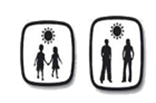 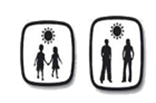                        tel. číslo: 476 111 170; www.zsruska.cz; zsruska@zsruska.czTomáš SavkaTolstého 1038/63400 03  Ústí nad Labem  Váš dopis/Ze dne	        Naše č.j. 	          Počet příloh	                     Vyřizuje                      Litvínov		                                                                                                                                                                      ZŠaMŠR/     /2017 /E           0                                   Votočková                  29.12. 2017Objednávka č. 247Objednáváme u Vás učební pomůcky v celkové výši 101.999,- Kč bez DPH. Zároveň vás žádáme o uvedení naší správné fakturační adresy (bez zkratek) v tomto zněníZákladní škola a Mateřská škola LitvínovRuská 2059, okres MostRuská 2059436 01 LitvínovPotvrzenou kopii objednávky prosím přiložte k faktuře.Děkujeme a jsme s pozdravem                                                                                                          …………………………….                        			                                                                        Mgr. Pavla Tomášová                                                                                                                              ředitelka školyTelefon/Fax		                        E-mail		                        IČO		                  Bankovní spojení476 111 170                                            zsruska@zsruska.cz                                          47326531                                   39535491/0100